ProjektasVadovaudamasi Lietuvos Respublikos vietos savivaldos įstatymo 6 straipsnio 12 dalimi, 16 straipsnio 4 dalimi,  Lietuvos Respublikos socialinių paslaugų įstatymo 9 straipsnio 1 dalimi, Globos centro veiklos ir vaiko budinčio globotojo vykdomos priežiūros organizavimo ir kokybės priežiūros tvarkos aprašo, patvirtinto Lietuvos Respublikos socialinės apsaugos ir darbo ministro 2018 m. sausio 19 d. įsakymu Nr. A1-28 „Dėl Globos centro veiklos ir vaiko budinčio globotojo vykdomos priežiūros organizavimo ir kokybės priežiūros tvarkos aprašo patvirtinimo“, 3 ir 43 punktais, Pagėgių  savivaldybės taryba nusprendžia:1. Pavesti Pagėgių savivaldybės vaiko globos centrui vykdyti Globos centro funkcijas.2. Sprendimą paskelbti Teisės aktų registre ir Pagėgių savivaldybės interneto svetainėje  www.pagegiai.lt.              Šis sprendimas gali būti skundžiamas Regionų apygardos administracinio teismo Klaipėdos rūmams (Galinio Pylimo g. 9, 91230 Klaipėda) Lietuvos Respublikos administracinių bylų teisenos įstatymo nustatyta tvarka per 1 (vieną) mėnesį nuo sprendimo paskelbimo dienos.SUDERINTA:Administracijos direktorė                                        		              Dainora ButvydienėBendrojo ir juridinio skyriaus vyriausiasis specialistas	              Valdas VytuvisKalbos ir archyvo tvarkytoja                          	             	              Laimutė MickevičienėParengėSocialinės paramos skyriaus vedėja Daiva VaitiekienėPagėgių savivaldybės tarybosveiklos reglamento2 priedasPAGĖGIŲ SAVIVALDYBĖS TARYBOS SPRENDIMO PROJEKTO „DĖL PAVEDIMO PAGĖGIŲ SAVIVALDYBĖS Vaiko  GLOBOS centrui  VYKDYTI GLOBOS CENTRO FUNKCIJAS „AIŠKINAMASIS RAŠTAS2018-06-121. Parengto projekto tikslai ir uždaviniai  Sprendimo projekto rengimą paskatinusios priežastys Pagėgių savivaldybės administracija iš Lietuvos Respublikos socialinės apsaugos ir darbo ministerijos 2018-04-09 gavo raštą Nr. (21.12.5-81) SD-2074 „Dėl globos centrų finansavimo ES fondų lėšomis“. Jame nurodoma, kad ministerija planuoja ES fondo lėšomis iš dalies finansuoti globos centrų veiklą. Savivaldybė turi pasirinkti, įstaigą kuriai paves globos centro funkcijas ir kokiu būdu bus atrinktas globos centras: atrankos, Savivaldybės tarybos sprendimu ar paslaugų pirkimo, ir informuoti ministeriją apie numatomą pasirinkti globos centro įtraukimo į projektą būdą.2. Kaip šiuo metu yra sureguliuoti projekte aptarti klausimai Globos centro veiklos ir vaiko budinčio globotojo vykdomos priežiūros organizavimo ir kokybės priežiūros tvarkos aprašo, patvirtinto Lietuvos Respublikos socialinės apsaugos ir darbo ministro 2018 m. sausio 19 d. įsakymu Nr. A1-28 „Dėl Globos centro veiklos ir vaiko budinčio globotojo vykdomos priežiūros organizavimo ir kokybės priežiūros tvarkos aprašo patvirtinimo“, 3, 43 punktuose nurodoma, kad savivaldybės taryba savo sprendimu skiria savivaldybės socialinių paslaugų įstaigą vykdyti globos centro funkcijas ir jas finansuoja arba savivaldybės administracija perka, paslaugas iš kitų socialinių paslaugų įstaigų – globos centrų, sudarydama su jomis socialinių paslaugų teikimo ir finansavimo sutartis. 3.Kokių teigiamų rezultatų laukiama. Socialinių paslaugų plėtra. Globos centrai teiks  platesnę (mokymai, konsultacijos) pagalbą globotojams, globėjams ( budintiems, socialiniams, giminaičiams), bendruomeniniams vaikų globos namams.    	4. Galimos neigiamos priimto projekto pasekmės ir kokių priemonių reikėtų imtis, kad tokių pasekmių būtų išvengtaNėra.5. Kokius galiojančius aktus (tarybos, mero, savivaldybės administracijos direktoriaus) reikėtų pakeisti ir panaikinti, priėmus sprendimą pagal teikiamą projektą6. Jeigu priimtam sprendimui reikės kito tarybos sprendimo, mero potvarkio ar administracijos direktoriaus įsakymo, kas ir kada juos turėtų parengti7.  Ar reikalinga atlikti sprendimo projekto antikorupcinį vertinimąNereikalingas.8. Sprendimo vykdytojai ir įvykdymo terminai, lėšų, reikalingų sprendimui įgyvendinti, poreikis (jeigu tai numatoma – derinti su Finansų skyriumi)Nereikės.             9. Projekto rengimo metu gauti specialistų vertinimai ir išvados, ekonominiai apskaičiavimai (sąmatos)  ir konkretūs finansavimo šaltiniai.       Neigiamų specialistų vertinimų ir išvadų negauta. 10.  Projekto rengėjas ar rengėjų grupėSocialinės paramos skyriaus vedėja Daiva Vaitiekienė, tel. 8 441 76 067, el. p. d.vaitiekiene@pagegiai.lt11. Kiti, rengėjo nuomone,  reikalingi pagrindimai ir paaiškinimaiNereikalingi.Socialinės paramos skyriaus vedėja			Daiva Vaitiekienė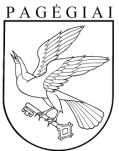 Pagėgių savivaldybės tarybasprendimasdėl pavedimo PAGĖGIŲ SAVIVALDYBĖS Vaiko globos  centrui  vykdyti globos centro funkcijas2018 m. birželio 15 d. Nr. T1-107Pagėgiai